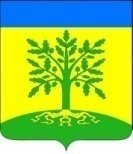 АДМИНИСТРАЦИЯ МАЛАМИНСКОГО СЕЛЬСКОГО ПОСЕЛЕНИЯ УСПЕНСКОГО РАЙОНАПОСТАНОВЛЕНИЕот 01.11.2017 года                                                                                              № 52с. МаламиноО проведении аукциона по продаже земельного участка находящегося в муниципальной собственности с кадастровым номером 23:34:0402002:814         В соответствии с Земельным кодексом Российской Федерации,  решением Совета Маламинского сельского поселения Успенского района  от 05 ноября 2008 года №164 « Об утверждении Положения  о порядке управления и распоряжения объектами муниципальной собственности Маламинского сельского поселения Успенского района», Уставом Маламинского сельского поселения Успенского района,постановляю:	1. Провести открытый аукцион по продаже  земельного участка с кадастровым номером 23:34:0402002:814.		2.Утвердить извещение о проведении открытого аукциона по продаже  земельного участка с кадастровым номером 23:34:0402002:814 (приложение № 1).			 3.Ведущему специалисту (Федирко О.П.)  разместить извещение о проведении открытого аукциона по продаже  земельного участка в печатном издании (газета «Рассвет»), а также на официальном сайте Российской Федерации www.torgi.gov.ru, и официальном сайте администрации Маламинского сельского поселения Успенского района malaminskoesp.ru          4. Контроль за исполнением постановления оставляю за собой.          5.  Постановление вступает в силу со дня подписания.Глава Маламинского сельскогопоселения Успенского района                                                            А.Н.Буланов                                                     Приложение № 1                                             к постановлению администрации                                                                  Маламинского сельского                                                                          поселения Успенского района                                                                            от 01.11.2017 года  № 52ИЗВЕЩЕНИЕО проведении открытого аукциона по продаже земельного участка, находящегося в муниципальной собственности, с кадастровым номером 23:34:0402002:8149 ноября 2017 года           Администрация Маламинского сельского поселения Успенского района информирует о проведении аукциона по продаже земельного участка, находящегося в муниципальной собственности с кадастровым номером 23:34:0402002:814, из категории земель населенных пунктов. Выставляемое на торги имущество находится в собственности администрации Маламинского сельского поселения Успенского района.Организатор торгов (Продавец) – Администрация Маламинского сельского поселения Успенского района. Адрес: 352471, Краснодарский край, Успенский район, с. Маламино, ул. Ленина, 38.Реквизиты постановления о проведении торгов: Постановление администрации Маламинского сельского поселения Успенского района № 52 от 01.11.2017 года «О проведении аукциона по продаже земельного участка находящегося в муниципальной собственности с кадастровым номером 23:34:0402002:814».Дата начала приема заявок на участие в аукционе – 9 ноября 2017 годаДата окончания приема заявок на участие в аукционе – 04 декабря 2017 года до 15:00 час.Время и место приема заявок и прилагаемых к ним документов – в рабочие дни с 09:00 до 13:00 часов и с 14:00 до 18:00 часов по адресу: Успенский район, с.Маламино, ул. Ленина, 38, кабинет землеустроителя.Контактный телефон -8 (86140) 6-16-91.Дата, время и место определения участников аукциона – 04 декабря 2017 года в 15:00 час по адресу: Успенский район, с. Маламино, ул. Ленина, 38, кабинет главы.Место проведения аукциона и подведения итогов аукциона: Успенский район, с. Маламино, ул. Ленина, 38, кабинет главы 08 декабря 2017 года в 15.00 часов.Порядок проведения аукциона:- аукцион ведет аукционист;- аукцион начинается с оглашения аукционистом наименования, основных характеристик и начальной цены земельного участка, «шага аукциона» и порядка проведения аукциона. Аукционист информирует участников аукциона об использовании в ходе проведения аукциона средств аудио- (видео-) записи;- участникам аукциона выдаются пронумерованные билеты, которые они поднимают после оглашения аукционистом начальной цены земельного участка и каждого очередного размера начальной цены земельного участка в случае, если готовы заключить договор купли-продажи в соответствии с этим размером цены земельного участка;- каждый последующий размер цены земельного участка аукционист назначает путем увеличения текущего размера начальной цены земельного участка на «шаг аукциона». После объявления очередного размера цены земельного участка аукционист называет номер билета участника аукциона, который первым поднял билет, и указывает на этого участника аукциона. Затем аукционист объявляет следующий размер цены земельного участка в соответствии с «шагом аукциона»;- при отсутствии участников аукциона, готовых заключить договор купли-продажи в соответствии с названной аукционистом ценой земельного участка, аукционист повторяет эту цену земельного участка три раза.          Если после троекратного объявления очередной цены ни один из участников аукциона не поднял билет, аукцион завершается. Победителем аукциона признается тот участник аукциона, номер билета которого был назван аукционистом последним;- по завершении аукциона аукционист объявляет о продаже земельного участка, называет цену и номер билета победителя аукциона.          Результат аукциона оформляется протоколом, который подписывается организатором аукциона и победителем аукциона в день проведения аукциона. В соответствии со статьей 448 ГК РФ протокол о результатах аукциона имеет силу договора, лицо, выигравшее аукцион, при уклонении от подписания протокола о результатах аукциона утрачивает внесенный им задаток.          Протокол о результатах аукциона составляется в 2-х экземплярах, один из которых передается победителю аукциона, а второй остается у организатора аукциона.Если договор купли-продажи земельного участка, в течении тридцати дней со дня направления победителю аукциона проектов указанного договора не был подписан и представлен победителем аукциона в уполномоченный орган, организатор аукциона предлагает заключить указанный договор иному участнику аукциона, который сделал предпоследнее предложение о цене предмета аукциона, по цене, предложенной победителем аукциона.Форма торгов и подачи предложений: открытый аукцион.Для участия в аукционе заявители представляют в установленный в извещении о проведении срок, следующий перечень документов:Заявка на участие в аукционе с указанием банковских реквизитов счета для возврата задатка;Копии документов, удостоверяющих личность заявителя (для граждан);Надлежащим образом заверенный перевод на русский язык документов о государственной регистрации юридического лица в соответствии с законодательством иностранного государства в случае, если заявителем является иностранное юридическое лицо;Документы, подтверждающие внесение задатка.Один заявитель вправе подать только одну заявку на участие в аукционе.          Заявка на участие в аукционе, поступившая по истечении срока приема заявок, возвращается заявителю в день ее поступления.          Заявитель имеет право отозвать принятую организатором аукциона заявку на участие в аукционе до дня окончания срока приема заявок, уведомив об этом в письменной форме организатора аукциона. Организатор аукциона обязан возвратить заявителю внесенный им задаток в течение трех рабочих дней со дня поступления уведомления об отзыве заявки. В случае отзыва заявки заявителем позднее дня окончания срока приема заявок задаток возвращается в порядке, установленном для участников аукциона.	Характеристика имущества:Лот № 1.  земельный участок, категория земель – земли населенных пунктов, вид разрешенного использования – административное здание, общей площадью 729 кв.м., расположенный по адресу: Краснодарский край, Успенский район, с. Маламино, пер.Первомайский, 10А, собственность, 23-23-03/011/2013-198, 04.04.2013 года, кадастровый номер 23:34:0402002:814.Обременения, ограничения прав: отсутствуютНачальная цена земельного участка –  98 000,00 (девяносто восемь тысяч) рублей, с учетом НДС, сложившаяся по результатам отчета по оценке № 044/17 от 03 апреля 2017 года ИП Припутнева А.В.«Шаг аукциона»: 3% от начальной стоимости земельного участка, что составляет  2 940,00 (две тысячи девятьсот сорок  рублей 00 коп.) рублей.  Задаток в размере 20% от начальной цены – 19 600,00 (девятнадцать тысяч шестьсот рублей 00 копеек) рублей, с учетом НДС         Сведения обо всех предыдущих торгах по продаже имущества:  Указанное в настоящем информационном сообщении имущество продается впервые.С иной информацией, имеющейся у Продавца, а также формой заявки, условиями договора о задатке и договора купли-продажи претенденты могут ознакомиться по адресу: Успенский район, с. Маламино, ул. Ленина, 38, кабинет землеустроителя  по рабочим дням с 9:00 до 13:00 и с 14:00 до 18:00. Контактный телефон 8(86140) 6-16-91.Порядок внесения задатка участниками аукциона.Задаток вносится единым платежом в валюте Российской Федерации на счет Продавца по следующим реквизитам:МКУ Финансовое управление администрации муниципального образования Успенский район (Администрация Маламинского сельского поселения Успенского района, л/с 992.41.041.0)Банк: РКЦ Армавир, г. Армавир,ИНН 2357005840, КПП 235701001р\с 40302810103065000041БИК 040306000В графе «Назначение платежа» указывается: задаток для участия в аукционе по продаже земельного участка с кадастровым номером 23:34:0402002:814. «задаток для участия в аукционе по продаже имущества»  и должен поступить на указанный счет не позднее 04 декабря  2017 года до 13:00 часов.Документом, подтверждающим поступление задатка на счет Продавца, является выписка со счета Продавца.Порядок возврата и удержания задатка:Задаток возвращается в течение трех рабочих дней:- претенденту со дня поступления письменного уведомления об отзыве заявки на участие в аукционе;- со дня оформления протокола рассмотрения заявок на участие в аукционе, претенденту, не допущенному к участию в аукционе;- со дня подписания протокола о результатах аукциона участнику, не победившему в аукционе;- со дня принятия организатором аукциона решения об отказе в проведении аукциона.          Задаток, внесенный лицом, признанным победителем аукциона, задаток, внесенный иным лицом, с которым договор купли-продажи заключается в соответствии с пунктами 13, 14 или 20 статьи 39.12 Земельного кодекса Российской Федерации засчитываются в счет стоимости земельного участка. Задатки, внесенные этими лицами, не заключившими в установленном ст.39.12Земельного кодекса Российской Федерации порядке договор купли-продажи вследствие уклонения от заключения указанного договора, не возвращаются.Порядок приема заявок на участие в аукционе: заявка с прилагаемыми документами в соответствии с перечнем, опубликованном в извещении, представляется заявителем (либо представителем заявителя на основании доверенности) в сроки, указанные в извещении, регистрируется организатором торгов в журнале приема заявок с присвоением каждой заявке номера и с указанием даты и времени подачи документов. Один заявитель имеет право подать только одну заявку на участие в аукционе.          Заявка, поступившая по истечении срока ее приема, вместе с документами по описи, на которой делается отметка об отказе в принятии документов с указанием причины отказа, возвращается в день ее поступления заявителю или его уполномоченному представителю под расписку.Порядок определения участников аукциона:Заявитель не допускается к участию в аукционе в следующих случаях:- непредставление необходимых для участия в аукционе документов или представление недостоверных сведений;- непоступление задатка на дату рассмотрения заявок на участие в аукционе;- подача заявки на участие в аукционе лицом, которое в соответствии с Земельным кодексом Российской Федерации и другими федеральными законами не имеет права быть участником конкретного аукциона, приобрести земельный участок в собственность;- наличие сведений о заявителе, в предусмотренном реестре недобросовестных участников аукциона.Перечень документов, предоставляемых претендентам для ознакомления:- выписки из Единого государственного реестра недвижимости об основных характеристиках и зарегистрированных правах на объект недвижимости;- отчет № 044/17 от 03 апреля 2017 об оценке рыночной стоимости земельного участка площадью 729 кв.м., с кадастровым номером 23:34:0402002:814.          Ознакомление с указанными  документами возможно в период приема заявок в рабочие дни с 09:00 до 13:00 часов и с 14:00 до 18:00 часов, в письменной форме, по адресу: Успенский район, с. Маламино, ул. Ленина, 38, кабинет землеустроителя.Дата, время и порядок осмотра земельного участка: с момента публикации извещения о проведении аукциона по указанному месторасположению в любое время самостоятельно.Срок заключения договора купли-продажи земельного участка: не ранее, чем через десять дней со дня размещения информации о результатах аукциона на официальном сайте.Организатор аукциона принимает решение об отказе  в проведении аукциона: в случае выявления обстоятельств, предусмотренных пунктом 8 статьи 39.11Земельного кодекса Российской Федерации. Извещение об отказе в проведении аукциона размещается на официальном сайте организатором аукциона в течение трех дней со дня принятия данного решения. Организатор аукциона в течение трех дней со дня принятия решения об отказе в проведении аукциона обязан известить участников аукциона об отказе в проведении аукциона и возвратить его участникам внесенные задатки.Заключительные положенияВсе вопросы, касающиеся проведения аукциона, не нашедшие отражения в настоящем информационном сообщении, регулируются законодательством Российской Федерации.Глава Маламинскогосельскогопоселения Успенского района                                                               А.Н.БулановПриложение № 1В администрацию Маламинскогосельского поселения Успенского районаЗАЯВКА НА УЧАСТИЕ В ОТКРЫТОМ АУКЦИОНЕ № __________________________________________________________________________________________________________________________________________________________________________________________________________________________________________________________________________________________________________________________________________________________________________________________________________________________________________________________________________________(для юридического лица - полное наименование, местонахождение;для физического лица - ФИО, место жительства, паспортные данные;для всех - ИНН, банковские реквизиты для возврата задатка; номер контактного телефона)(далее - Претендент), в лице ____________________________________________________,действующего на основании ____________________________________________________,1. Ознакомившись с информационным сообщением о проведении аукциона по продаже ____________________________________________________________________________________________________________________________________________________________________________ (полное наименование объекта аукциона и характеризующие его данные)а также изучив объект аукциона, прошу принять настоящую заявку на участие в продаже указанного имущества.2. Гарантирую достоверность сведений, указанных в заявке и приложенных к ней документах, и подтверждаю право организатора продажи запрашивать в уполномоченных органах и организациях информацию, подтверждающую представленные сведения.3. Претендент осведомлен о состоянии объекта аукциона, порядке и сроках отзыва настоящей заявки, праве организатора аукциона отказаться от проведения продажи в сроки, установленные законодательством, и согласен с тем, что организатор не несёт ответственности за ущерб, который может быть причинен Претенденту отменой аукциона, если данные действия предусмотрены федеральным законодательством и иными нормативными правовыми актами.4. ______________________________________________________________________________________________________________________________________________________________________________________________________________________________________(для юридического лица и индивидуального предпринимателя – сведения по наличию/отсутствию стадии реорганизации, ликвидации, процедуры банкротства, приостановления деятельности)Приложение: опись документов на __ лист__ и документы согласно описи на ____листах.Претендент (его полномочный представитель): ____________ ______________________                                                                    (подпись)                     (ФИО)«_____»________________ 2017 г. м.п.Отметка о принятии заявки: _____________________________________________________                                                       (дата, время, регистрационный номер)Представитель Администрации Маламинского сельского поселения Успенского района  __________________________                                                 (подпись) (ФИО)Приложение № 2ИНФОРМАЦИЯ О ПРЕТЕНДЕНТЕ1.Наименование организации и ее специализация (Ф.И.О.):______________________2.Организационно-правовая форма:__________________________________________3.Юридический адрес:_____________________________________________________4.Почтовый адрес:_________________________________________________________5.Телефон, факс:__________________________________________________________6. Ф.И.О. руководителя и его заместителей: _________________________________________________________________________________________________________________________________________________________________________________________________________________________________________________________________________________________________________________________________________________________________________________________________7.Дата, место и орган регистрации организации, сведения о перерегистрации:_____________________________________________________________________________________________________________________________________________________________________________________________________________________________________________8.Уставный капитал:_______________________________________________________9.Сведения об учредителях:______________________________________________________________________________________________________________________________10. Банковские реквизиты, ИНН:_________________________________________________________________________________________________________________________________________________________________________________________________________________________________________________________________________________________________________                     _________________                      ___________________  (должность руководителя)                         (подпись)                                          (Ф.И.О.)                                                          М.П.                                       «___»_____________ 2017Приложение № 3ОПИСЬ ДОКУМЕНТОВ,представляемых для участия в аукционе_______________________________________________________________________________________________________________________________________________________________________________________________________________________________________( предмет аукциона)К заявке на участие в аукционе представляются следующие документы:Претендент (его полномочный представитель):____________________ ________________________(подпись)                                                     (Ф.И.О.)м.п.Договоркупли – продажи земельного имуществас.Маламино                                                                                                           ____________ 2017гМуниципальное образование Маламинское сельское поселение Успенского района от имени, которого действует Администрация Маламинского сельского поселения Успенского района, в лице Главы администрации Маламинского сельского поселения Буланова Андрея Николаевича, действующего на основании Устава, именуемый в дальнейшем «ПРОДАВЕЦ» и______________________________, в лице _____________________________ именуемый в дальнейшем «ПОКУПАТЕЛЬ», в соответствии с публикацией на портале  torgi.gov.ru, извещение № _______________ от ____________ 2017 года и официальном  сайте администрации Маламинского сельского поселения Успенского района о проведении открытого аукциона по продаже земельного участка с кадастровым номером 23:34:0402002:814 , по результатам проведенного аукциона от __________ года протокол  №___,  ПРОДАВЕЦ продал, а ПОКУПАТЕЛЬ купил нижеуказанное недвижимое имущество:- земельный участок, категория земель – земли населенных пунктов, вид разрешенного использования – административное здание, общей площадью 729 кв.м., расположенный по адресу: Краснодарский край, Успенский район, с. Маламино, пер.Первомайский, 10А, собственность, 23-23-03/011/2013-198, 04.04.2013 года, кадастровый номер 23:34:0402002:814 ПРОДАВЕЦ гарантирует, что он является законным  собственником недвижимого имущества и оно свободно от прав третьих лиц, не продано, не заложено, в споре и под запрещением (арестом) не состоит;а ПОКУПАТЕЛЬ  гарантирует  оплатить за недвижемое имущество ПРОДАВЦУ  ________ (______________________________________) рублей с учетом НДСрублей, с учетом внесенного задатка в сумме ______________ (____________________________ рубля 00 копеек) рублей, доплата составляет ____________ (____________________ рубль __________копеек) рублей до подписания настоящего договора. Получатель:  МКУ Финансовое управление администрации муниципального образования Успенский район (Администрация Маламинского сельского поселения Успенского района, л/с 992.41.041.0)Банк: РКЦ Армавир, г. Армавир,ИНН 2357005840, КПП 235701001, р/с 40302810103065000041БИК 040306000, код платежа 99200000000000000180.Продавец передал недвижимое имущество до подписания настоящего договора. На момент передачи имущество находится в удовлетворительном состоянии, пригодном для использования в соответствии с целями его предоставления. Взаимных претензий у сторон не имеется.           Стороны пришли к соглашению, что настоящий договор одновременно является актом приема-передачи земельного участка.Настоящий договор вступает в силу с момента его заключения и действует до момента полного исполнения сторонами принятых на себя обязательств.Настоящий договор составлен в трех экземплярах, по одному для каждой из сторон.Стороны обязуются соблюдать конфиденциальность в отношении всей информации, полученной в связи с реализацией настоящего  договора, если иное не предусмотрено законодательством Российской Федерации.  Ответственность сторон, не предусмотренная настоящим договором, определяется в соответствии с действующим законодательством РФ.                 Продавец                                                                        Покупатель          Администрация Маламинскогосельского         поселения Успенского района,    352471, Краснодарский край,                                                                с.Маламино, ул. Ленина, 38. ИНН 2357005840/КПП 235701001ОГРН   1052331958216                                                   р/с 40302810103065000041БИК 040306000ОКТМО   03656416              Глава    МаламинскогосельскогопоселенияУспенского района ________________ А.Н.Буланов                                                                    ___________________               М.П.                                                                                         М.П.
№ п\пНаименованиеНомер листа1234…